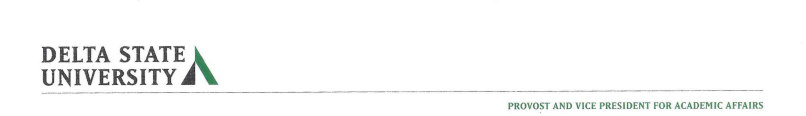 2017年8月2日贺兴利先生副校长山东女子学院中国山东省济南市长清区大学路2399号尊敬的贺兴利先生：非常荣幸邀请您和您的同事于2017年10月底赴美期间访问美国德尔塔大学。访问目的是探讨两校之前潜在的国际项目合作。我相信在贵校访问期间，我们两校能够致力于共同探讨如何共同协作加强两校合作和培养学生。贵校承担赴美期间的各种开支。期待在德尔塔大学见到您和您的同事们。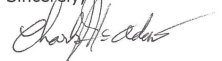 查尔斯·麦克亚当斯副校长（分管学术事务）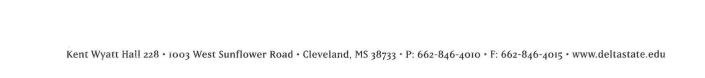 山东女子学院代表团人员名单姓名性别出生日期单位职务贺兴利男1963年2月1日山东女子学院副校长董吉贺男1973年9月4日山东女子学院教育学院院长李云鹏男1975年3月18日山东女子学院发展规划处副处长兼翻译张利 男1965年11月3日山东女子学院艺术学院院长鲁晓平女1965年6月16日山东女子学院文化传播学院副处长赵晓敏女1975年12月20日山东女子学院教务处副处长